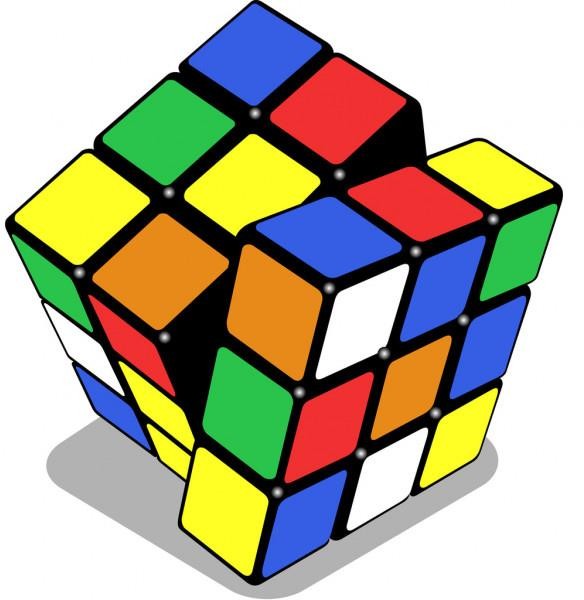 ΠΛΑΤΦΟΡΜΑ 21+: ΕΡΓΑΣΤΗΡΙΑ ΔΕΞΙΟΤΗΤΩΝΣΧΕΔΙΟ ΔΡΑΣΗΣ ΤΟΥ ΤΜΗΜΑΤΟΣ ΣΧΟΛΙΚΟΥ ΕΤΟΥΣ 2020-21Σελ. 1Σχολείο:Δημοτικό Σχολείο Νέων ΡόδωνΤάξη:Α’ τάξηΤμήμα:1Αριθμός μαθητών:7Συνολικός αριθμός εκπαιδευτικών που συνεργάζονται:1Στοιχείαεκπαιδευτικών (Ονομ/νυμο,Ειδικότητα):Δέσποινα ΜπουγαϊδουΒασικός προσανατολισμός του ετήσιου Σχεδίου Δράσης (ανάγκες μαθητών/τριών, όραμα σχολείου)Βασικός προσανατολισμός του ετήσιου Σχεδίου Δράσης (ανάγκες μαθητών/τριών, όραμα σχολείου)Μέσα από το σχέδιο δράσης «τέσσερις κύκλοι μας μαθαίνουν τη ζωή» φιλοδοξούμε τα παιδιά να μάθουν με βιωματικό τρόπο την ιστορία του τόπο, το σώμα, την πολιτιστική κληρονομιά του αλλά και εντρυφήσουν σε επιχειρηματικές δράσεις που θα τα βοηθήσουν να αποκτήσουν απαραίτητες δεξιότητες για την πορεία τους στην ζωή.Μέσα από το σχέδιο δράσης «τέσσερις κύκλοι μας μαθαίνουν τη ζωή» φιλοδοξούμε τα παιδιά να μάθουν με βιωματικό τρόπο την ιστορία του τόπο, το σώμα, την πολιτιστική κληρονομιά του αλλά και εντρυφήσουν σε επιχειρηματικές δράσεις που θα τα βοηθήσουν να αποκτήσουν απαραίτητες δεξιότητες για την πορεία τους στην ζωή.ΣΧΕΔΙΟ ΔΡΑΣΗΣ ΤΟΥ ΤΜΗΜΑΤΟΣ ΣΧΟΛΙΚΟΥ ΕΤΟΥΣ 2020-21ΣΧΕΔΙΟ ΔΡΑΣΗΣ ΤΟΥ ΤΜΗΜΑΤΟΣ ΣΧΟΛΙΚΟΥ ΕΤΟΥΣ 2020-21Σελ. 2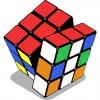 Θεματικός Κύκλος:Φροντίζω το ΠεριβάλλονΤίτλος του προγράμματος:Ο δικός μας τίτλος:Φυσιολάτρες σε δράση63+Στόχοι Σχεδίου ΔράσηςΣτόχοι:Α) δεξιότητες που πρόκειται να καλλιεργηθούν:Δεξιότητες Μάθησης: Δημιουργικότητα, Κριτική σκέψη, ΣυνεργασίαΔεξιότητες Ζωής: Πρωτοβουλία, ΥπευθυνότηταMIT: Δεξιότητες της τεχνολογίας και της επιστήμης: Ψηφιακός γραμματισμόςΔεξιότητες του νου: Επίλυση προβλημάτων, κατασκευές, κριτική σκέψη.Γενικότερα μέσα από το συγκεκριμένο εργαστήριο οι μαθητές/τριες προβλέπεται να  αντιληφθούν τη σημασία της παροχής καθολικής πρόσβασης σε ασφαλείς και προσβάσιμους πράσινους δημόσιους χώρους για τον άνθρωπο, να κατανοήσουν τη σπουδαιότητα της διατήρησης, της αποκατάστασης και της βιώσιμης χρήσης των οικοσυστημάτων και να ευαισθητοποιηθούν σε σχέση με τα προστατευμένα είδη, αυξάνοντας τις βιώσιμες συνθήκες διαβίωσηςΑκολουθία εργαστηρίωνΑκολουθία εργαστηρίωνΕργαστήριο 1Μέσα από ένα παιχνίδι, οι μαθητές/τριες γνωρίζονται μεταξύ τους και εισάγονται στην έννοια της φύσης, εκφράζουν τις προσωπικές τους απόψεις και συζητάνε σχετικά με τη σύνδεση του ανθρώπου με αυτή καθώς και για το τι σημαίνει για τα ίδια η φύση,τους λόγους που τη χρειαζόμαστε και για ποιο λόγο τους αρέσει. Εργαστήριο 2Βάζουμε τα παιδιά να κάτσουν στα πανιά, να κλείσουν τα μάτια τους για δύο λεπτά και να ακούσουν και να παρατηρήσουν τους θορύβους της φύσης. Γίνεται συζήτηση για τους θορύβους που άκουσαν και στη συνέχεια συζητάνε σχετικά με αυτούς που εντόπισαν.Έπειτα, χωρισμένοι σε ομάδες, οι μαθητές/τριες μαζεύουν διάφορα υλικά από τη φύση και καλούνται να τα χωρίσουν ανάλογα με το μέγεθός τους. Σημαντικό είναι να καταλάβουν πως η ζωή υπάρχει και εκεί που δεν φαίνεται με την πρώτη ματιά και πρέπει να βρουν και κάτι πολύ - πολύ μικρό στο χώρο. Στο τέλος, με αυτά τα υλικά προσπαθεί η κάθε ομάδα να σκεφτεί μια ιστορία και να τη διηγηθεί στις υπόλοιπες ομάδες.Εργαστήριο 3Χωρισμένα τα παιδιά σε ζευγάρια, εντοπίζουν και ονοματίζουν μυρωδιές της φύσης. Πιο συγκεκριμένα, ο ένας κλείνει τα μάτια του άλλου και τον οδηγεί να μυρίσει κάποιο στοιχείο της φύσης. Το άλλο παιδί καλείται να το αναγνωρίσει. Το παιχνίδι επαναλαμβάνεται με τους παίκτες να παίζουν τους αντίθετους ρόλους.Εργαστήριο 4Α) Περπατάμε στο χώρο και με το σύνθημά μας καλούνται τα παιδιά να σκεφτούν ένα ζώο της θάλασσας. Κινούμαστε όπως αυτό. Με το σύνθημά μας γινόμαστε ένα ζώο του δάσους. Κινούμαστε όπως αυτό. Με το σύνθημά μας γινόμαστε ένα ζώο της ζούγκλας. Κινούμαστε όπως αυτό. Με το σύνθημά μας γινόμαστε ένα πουλί. Κινούμαστε όπως αυτό. Με το σύνθημά μας γινόμαστε ένα ζώο του αγρού. Κινούμαστε όπως αυτό. Με το σύνθημά μας γινόμαστε ένα ζώο που ζει στους πόλους. Κινούμαστε όπως αυτό. Με το σύνθημά μας γινόμαστε ένα ζώο που βρίσκεται στο χώμα. Κινούμαστε όπως αυτό. Με το σύνθημά μας γινόμαστε ένα ζώο που πέφτει σε χειμέριο ύπνο. Κάνουμε ότι κοιμόμαστε. Β) Σε κάθε παιδί δίνουμε μία κάρτα (που απεικονίζει ένα φυτό ή ζώο ή την κάρτα «ήλιος», «αέρας», «νερό») και κρεμούν στην μπλούζα τους. - Με το σύνθημά μας θα πρέπει να κινηθούν στο χώρο όπως αυτό που η κάρτα δείχνει. - Με το σύνθημά μας φτιάξουν σχέσεις αλληλεπίδρασης και ενώνονται μεταξύ τους με τα χέρια τους. Ελέγχουμε τις αλυσίδες. Παρατηρούμε ότι όλοι οι οργανισμοί χρειάζονται τον ήλιο, τον αέρα και το νερό για να επιβιώσουν. Ακολουθεί συζήτηση για τη σημασία της ισορροπίας στη φύση, ώστε να προστατεύσουμε τα είδη που κινδυνεύουν να χαθούν.Εργαστήριο 5Χωρίζουμε τα παιδιά σε ομάδες, τους δίνουμε γάντια μίας χρήσης (για λόγους υγιεινής) και τους ζητάμε να παρατηρήσουν τη φύση, βάζοντάς τα να μαζέψουν στο καλάθι τους όσα περισσότερα πεσμένα φύλλα, μικρά ξυλάκια, κουκουνάρια, πεσμένα λουλούδια και ό,τι άλλο βρούμε στο χώρο αυτό. Σημαντικό είναι να καταλάβουν πως η ζωή υπάρχει και εκεί που δεν φαίνεται με την πρώτη ματιά και πρέπει να βρουν και κάτι πολύ - πολύ μικρό στο χώρο. Στο τέλος, με αυτά τα υλικά προσπαθεί η κάθε ομάδα να μας πει μια φανταστική ιστορία της φύσης. Με αυτόν τον τρόπο οι μαθητές γνωρίζουν τη χλωρίδα της περιοχής τους.Έπειτα ακολουθεί κινητικό παιχνίδι, όπου τα παιδιά χωρίζονται σε δύο ομάδες με στόχο  κάθε ομάδα να μαζέψει τα περισσότερα κουκουνάρια, σύμφωνα με τις οδηγίες του παιχνιδιού.  Εργαστήριο 6Τα παιδιά, χωρισμένα σε ομάδες, επιλέγουν ένα σημείο του τοπίου που τους αρέσει και αφού το παρατηρήσουν, καλούνται να δημιουργήσουν μία φανταστική ιστορία βάσει μίας συγκεκριμένης συνθήκης που τους δίνετε. Εργαστήριο 7Οι μαθητές/τριες χωρίζονται σε ομάδες, αναζητούν στο χώρο στοιχεία της φύσης που μπορούν να αξιοποιήσουν και με αυτά δημιουργούν μία κατασκευή. Επίσης, αξιοποιώντας ανακυκλώσιμα υλικά οι μαθητές μπορούν να φτιάξουν ταΐστρες για τα πουλιά. ΑξιολόγησηΠροσαρμογές για τη συμμετοχή και την ένταξη όλων των μαθητών/τριώνΤο πρόγραμμα είναι προσαρμοσμένο στις ανάγκες των μαθητών των μικρών τάξεων τόσο από άποψη περιεχομένου όσο και από άποψη παιδαγωγικής προσέγγισης καθώς θα τοποθετηθούμε σχετικά με το εκάστοτε θέμα με δόκιμους για την ηλικία των παιδιών όρους και παιγνιώδεις δραστηριότητες που δεν αναμένεται να προσβάλλουν ή να φέρουν σε δύσκολη θέση κανέναν μαθητή. Ιδιαίτερη προσοχή αναμένεται να δοθεί στις μορφές της οικογένειας καθώς είναι καλό η συγκεκριμένη ενότητα να πραγματοποιηθεί μετά από διερεύνηση σχετικά με τις μορφές οικογενειών των μαθητών.Φορείς και άλλες συνεργασίες που θαεμπλουτίσουν το πρόγραμμά μαςΤελικά προϊόντα που παρήχθησαν από τους/τις μαθητές/τριες κατά τηδιάρκεια των εργαστηρίων(Θα συμπληρωθεί με το πέρας του προγράμματος)(Θα συμπληρωθεί με το πέρας του προγράμματος)Εκπαιδευτικό υλικό καιεργαλεία που παρήχθησαν από τους/τις μαθητές/τριες κατά τη διάρκεια τωνεργαστηρίων(Θα συμπληρωθεί με το πέρας του προγράμματος)(Θα συμπληρωθεί με το πέρας του προγράμματος)Αξιολόγηση - Αναστοχασμός πάνω στην υλοποίηση(Θα συμπληρωθεί με το πέρας του προγράμματος)(Θα συμπληρωθεί με το πέρας του προγράμματος)Εκδηλώσεις διάχυσης και Συνολική αποτίμηση τηςυλοποίησης της υποδράσης(Θα συμπληρωθεί με το πέρας του προγράμματος)(Θα συμπληρωθεί με το πέρας του προγράμματος)